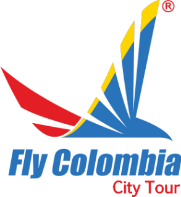 TÉRMINOS Y CONDICIONESLa compañía realiza su mejor esfuerzo para cumplir con la promesa de servicio, sin embargo, los lugares a observar desde el aire, los vuelos, las rutas, el tipo de helicóptero, hora de salida y duración del vuelo; pueden variar (e inclusive el vuelo puede ser cancelado), debido al clima, consideraciones operativas, control de tráfico aéreo, consideraciones del piloto, atención humanitaria, problemas técnicos de la aeronave, retrasos o cierres en el aeropuerto.Tener en cuenta que el día del vuelo se pueden presentar retrasos por mal tiempo y/o otras condiciones, el pasajero debe esperar el momento para realizar el vuelo.La compañía está exenta de responsabilidades por reprogramación o cancelación de vuelos, por lo casos mencionados en los puntos anteriores y/o en casos fortuitos.En caso de reprogramación o cancelación de vuelo por parte de la compañía, si usted no está disponible para volar en otra fecha, se le reintegrara el 85% del valor pagado.No se permite el ingreso de acompañantes.Portar y presentar su documento de identidad original. Luego de recibir la presente confirmación el pasajero puede desistir de los servicios contratados y pagados en todo momento, teniendo derecho a la devolución y/o cancelación bajo las siguientes condiciones:      ¡Gracias!  Atte. Equipo Fly Colombia. www.flycolombia.com.coINCLUYENO INCLUYEVuelo panorámico.Seguros.Tasas aeroportuariasServicios no especificados.